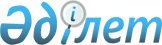 Об установлении квоты рабочих мест для инвалидов и утверждении перечня предприятий, учреждений, организаций, которым установлена квота по приему на работу инвалидов, нуждающихся в социальной защите
					
			Утративший силу
			
			
		
					Постановление акимата района Магжана Жумабаева Северо-Казахстанской области от 30 января 2008 года N 29. Зарегистрировано Управлением юстиции района Магжана Жумабаева Северо-Казахстанской области 11 марта 2008 N 13-9-69. Утратило силу в связи с истечением срока действия (письмо аппарата акима района Магжана Жумабаева Северо-Казахстанской области от 3 октября 2011 года N 02.06-05-05/843)

      Сноска. Утратило силу в связи с истечением срока действия (письмо аппарата акима района Магжана Жумабаева Северо-Казахстанской области от 03.10.2011 N 02.06-05-05/843)      В соответствии с подпунктом 14 пункта 1 статьи 31 Закона Республики Казахстан от 23 января 2001 года «О местном государственном управлении в Республике Казахстан», пунктом 5-2 статьи 7 Закона Республики Казахстан от 23 января 2001 года «О занятости населения» и подпунктом 1 статьи 31 Закона Республики Казахстан «О социальной защите инвалидов» в Республике Казахстан» от 13 апреля 2005 года Акимат района ПОСТАНОВЛЯЕТ:



      1. Установить предприятиям, учреждениям, организациям района квоту приема на работу инвалидов нуждающихся в социальной защите в размере 3% от общей численности рабочих мест.



      2. Утвердить перечень предприятий, учреждений, организаций которым установлена квота по приему на работу инвалидов, нуждающихся, в социальной защите согласно приложения на 2008 год.



      3. Контроль за выполнением данного постановления возложить на заместителя акима района Калиева М.Б.



      4. Настоящее постановление вводится в действие, по истечении 10 календарных дней со дня его официального опубликования.      Аким района                                Е. Айнабеков

Приложение

к постановлению акимата района

«Об утверждении перечня предприятий,

учреждений, организаций, которым

установлена квота по приему на работу

инвалидов, нуждающихся в социальной защите»

от 30 января 2008 года № 29 

Перечень

предприятий, учреждений, организаций, которым установлена квота

по приему на работу инвалидов, нуждающихся в социальной защите

      1. Товарищество с ограниченной ответственностью «Чистовское»

      2. Открытое акционерное общество «Писаревское»

      3. Крестьянское хозяйство «Кедр»

      4. Товарищество с ограниченной  ответственностью «Ульгули»

      5. Товарищество с ограниченной ответственностью «Кара-Яз»

      6. Крестьянское хозяйство «Карагугинское»

      7. Товарищество с ограниченной ответственностью «Возвышенский элеватор»

      8. Товарищество с ограниченной ответственностью «Агротех»

      9. ИП «Шлендик»

      10. ИП «Обухов»
					© 2012. РГП на ПХВ «Институт законодательства и правовой информации Республики Казахстан» Министерства юстиции Республики Казахстан
				